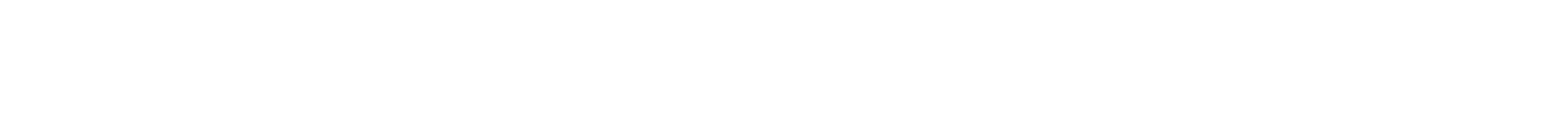 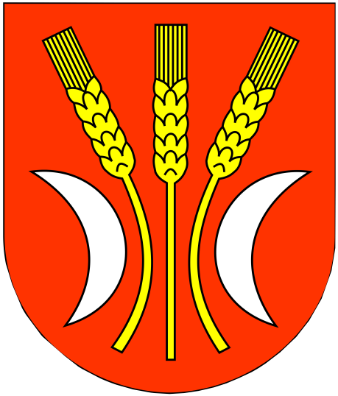 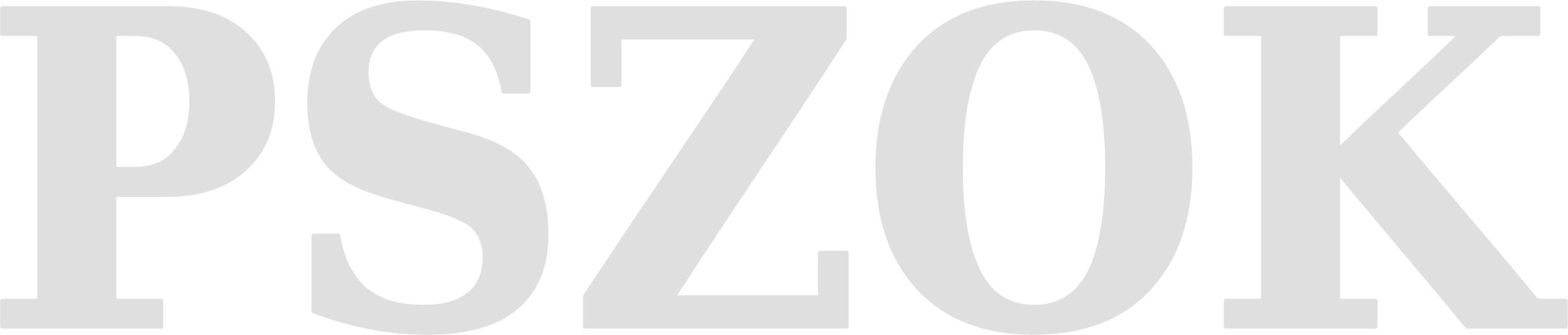 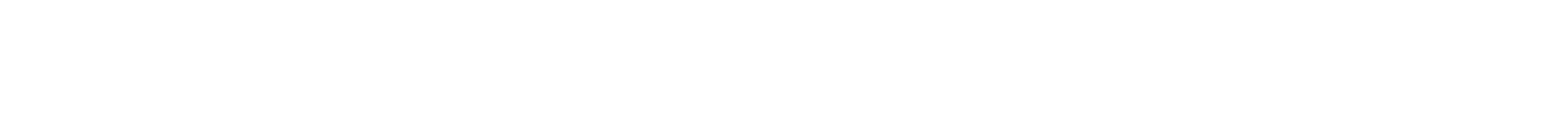 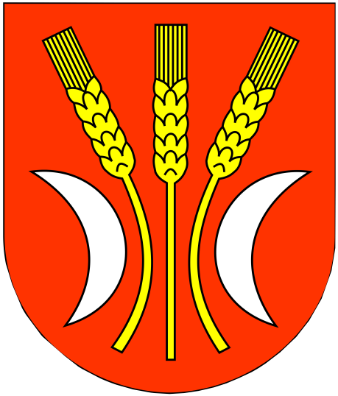 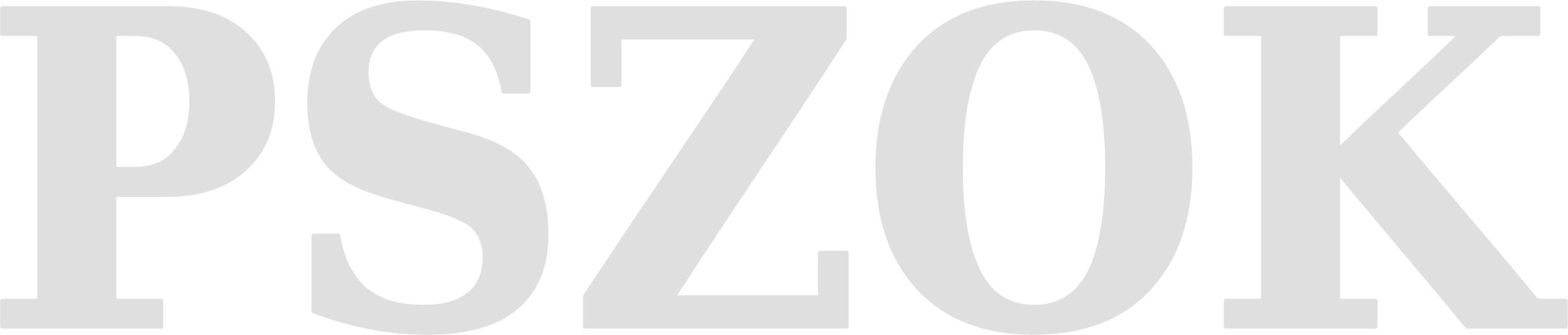 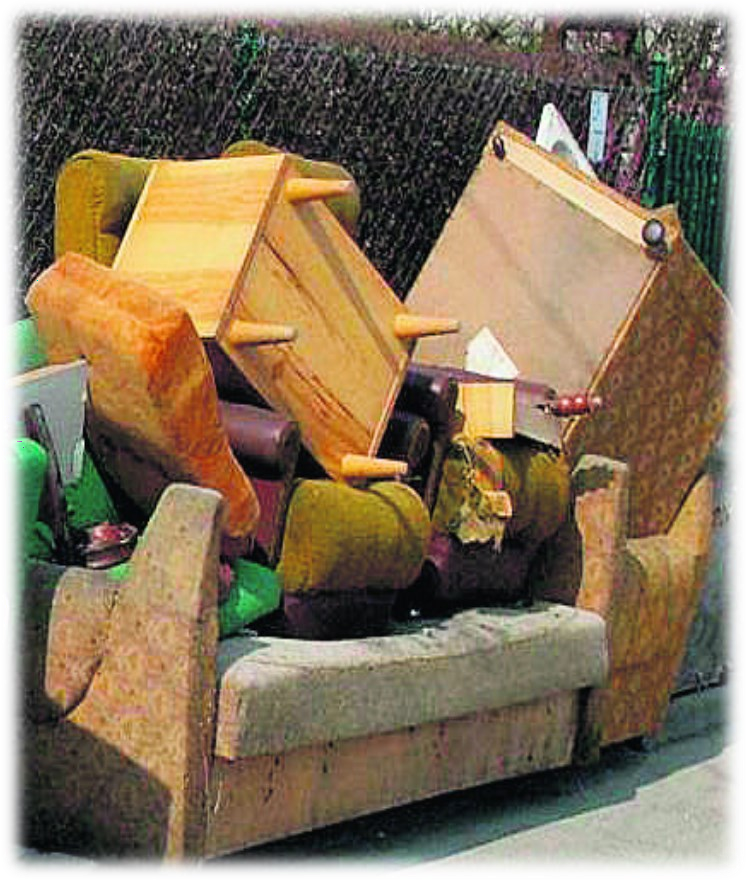 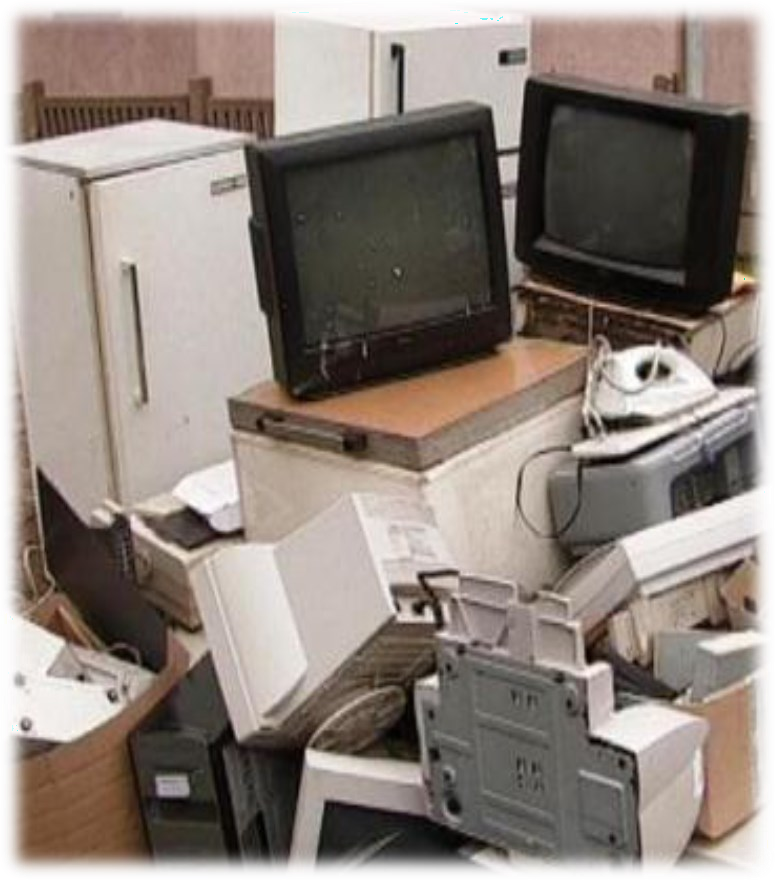 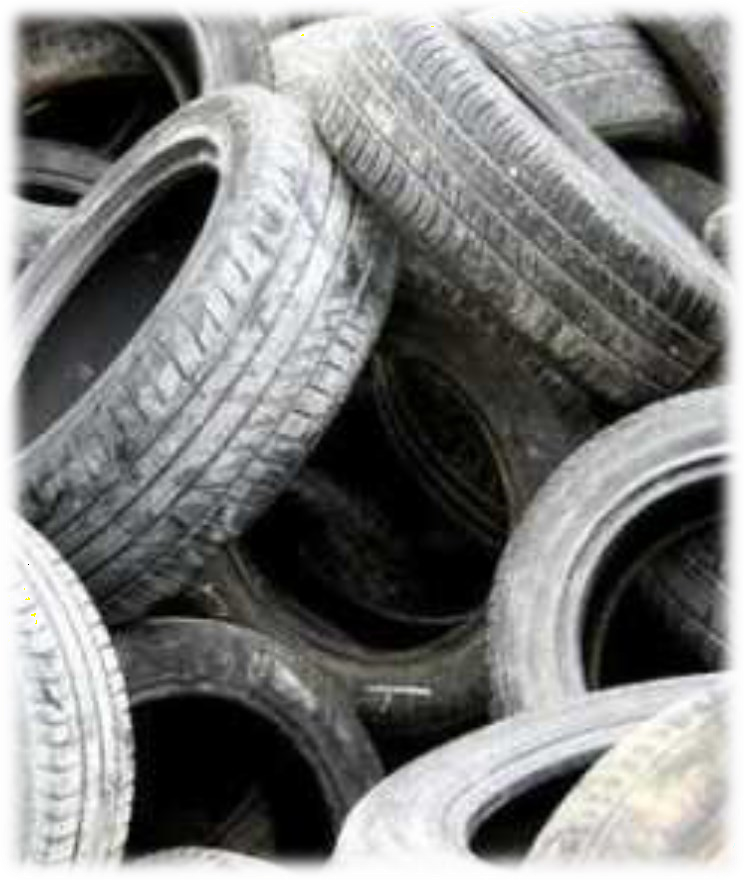 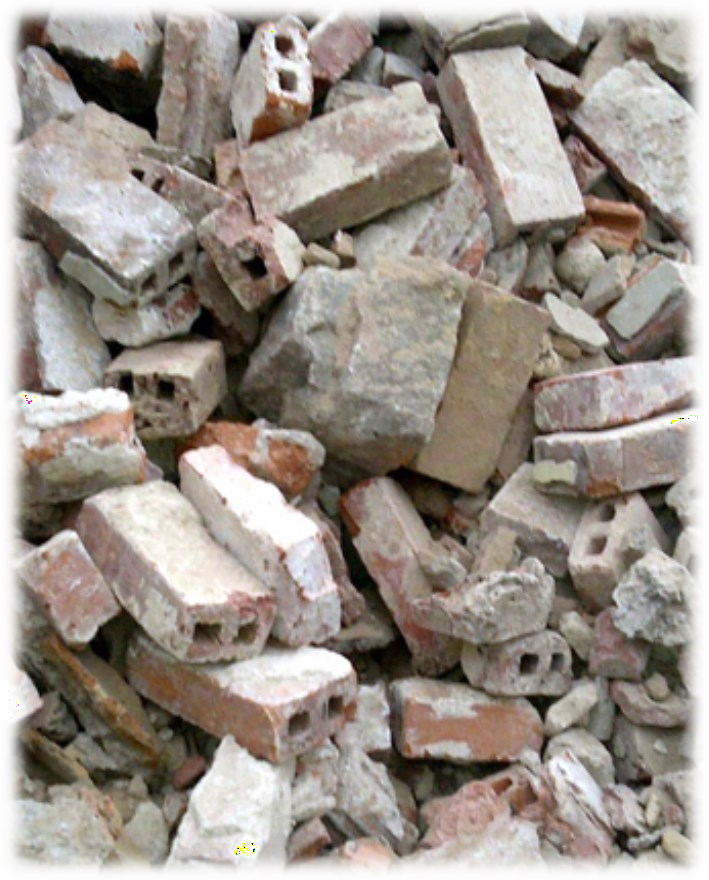 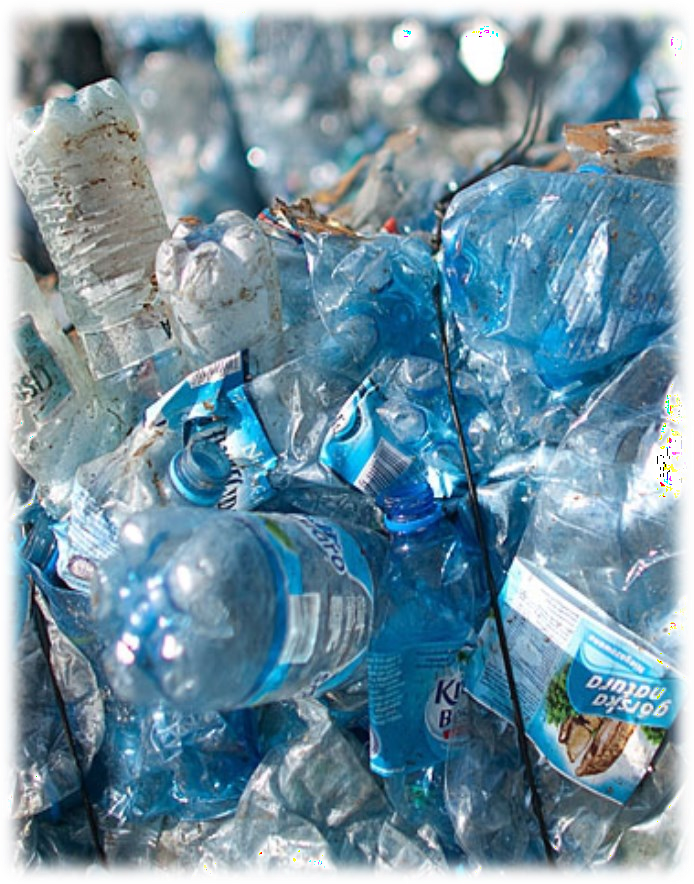 CZYNNE: W	każdą środę od godziny 700		do 1400 oraz w każdą sobotę od godziny 700	do 1400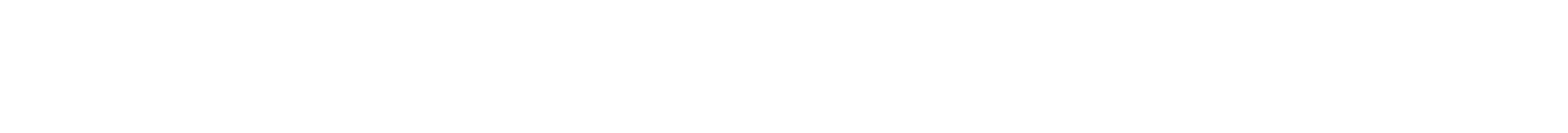 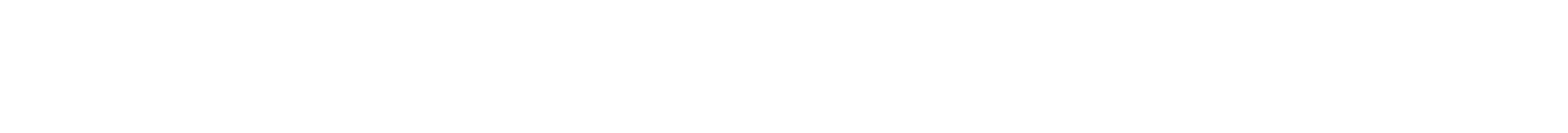 